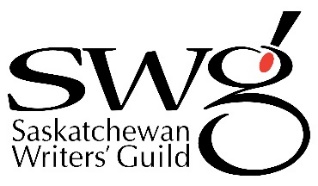 2021 John V. Hicks Long Manuscript Award – PoetryI confirm the following: 	I am a resident of Saskatchewan as of December 31, 2020.  The work is original to me.  The work will not be published before the announcement of the awards in October (although it may be accepted for publication).  No more than 50% of the manuscript has been previously published or broadcast.I am paying my $25 entry fee by: Online payment Cheque Credit cardApplicant InformationApplicant InformationApplicant InformationApplicant InformationNameAddressCityProvincePostal CodePhone EmailTitle of Work submittedWord CountDate